ПРОЕКТ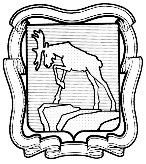 СОБРАНИЕ ДЕПУТАТОВ МИАССКОГО ГОРОДСКОГО ОКРУГА                                                         ЧЕЛЯБИНСКАЯ ОБЛАСТЬ     _________ СЕССИЯ СОБРАНИЯ  ДЕПУТАТОВ МИАССКОГО ГОРОДСКОГО ОКРУГА ПЯТОГО СОЗЫВАРЕШЕНИЕ № _____от ____________ 2019 г.Рассмотрев предложение Главы Миасского городского округа Г.М. Тонких                          о  внесении изменений в Решение Собрания депутатов Миасского городского округа от 14.12.2018 г. №5 «Об учреждении Управления по физической культуре и спорту Администрации Миасского городского округа», учитывая рекомендации постоянной комиссии по социальным вопросам, руководствуясь Федеральным законом от 06.10.2003 г. №131-Ф3 «Об общих принципах организации местного самоуправления в Российской Федерации» и Уставом Миасского городского округа, Собрание депутатов Миасского городского округа,РЕШАЕТ:1. Внести следующие изменения в Решение Собрания депутатов Миасского городского округа от 14.12.2018 г. № 5 «Об учреждении Управления по физической культуре и спорту Администрации Миасского городского округа» (далее - Решение), а именно:приложение 2 к Решению («Структура отраслевого (функционального) органа Администрации Миасского городского округа «Управление по физической культуре и спорту Администрации Миасского городского округа») изложить в новой редакции согласно приложению к настоящему Решению. 	2. Настоящее Решение опубликовать в установленном порядке.3. Настоящее Решение вступает в силу с момента опубликования.4. Контроль исполнения настоящего Решения возложить на постоянную комиссию по социальным вопросам.ПредседательСобрания депутатов Миасского городского округа                                                 Е.А. СтеповикГлаваМиасского городского округа                                                                                        Г.М. ТонкихПРИЛОЖЕНИЕ  2   к Решению Собрания депутатов Миасского городского округа от _____________________№_________